Jaroslav Vrchlický: VánoceDílo Jaroslava Vrchlického je natolik obsáhlé, že bychom nejspíše těžko hledali nějaký námět, který se alespoň v jedné básni nevyskytuje. Vánoce nevyjímaje…  Pracovní list pro žáky středních škol je součástí kolekce Vánoce v literatuře. Cílem kolekce je jednak upozornit na vánoční motivy v dílech různých autorů, jednak přinést také trochu zábavy a o Vánocích v literatuře se také něco dozvědět. _________________________________________________Uveďte u každé sloky básně, co podle vašeho názoru daná sloka vyjadřuje:………………………………………………………………………………………………………………………………………………………………………………………………………………………………………………………………………………………………………………………………………………………………………………………………………………………………………………………………………………………………………………………………………………………………………………………………………………………………………………………………………………………………………………………………………………………………………………………………………………………………………………………………………………………………………………………………………………………………………………………………………………………………………………………………………
…………………………………………………………………………………………………………………………………………………………………………………………………………………………………… …..……………………………………………………………………………………………………………….……………………………………………………………………………………………………………………………………………………………………………………………………………………………………………………………………………………………………………………………………………………………………………………………………………………………………………………………………………………………………………………………………………………………………………………………………………………………………………………………………………………………………………………………………………………………………………………………………………………………………………………………………………………………………………………………………………………
……………………………………………………………………………………………………………………………………………………………………………………………………………………………………
…………………………………………………………………………………………………………………………………………………………………………………………………………………………………………………………………………………………………………………………………………………………………………………………………………………………………………………………………………….………………………………………………………………………………………………………………….………………………………………………………………………………………………………………
……………………………………………………………………………………………………………………………………………………………………………………………………………………………………. …..……………………………………………………………………………………………………………….…………………………………………………………………………………………………………………………………………………………………………………………………………………………………………………………………………………………………………………………………………………………..………………………………………………………………………………………………………………….………………………………………………………………………………………………………………….………………………………………………………………………………………………………………
……………………………………………………………………………………………………………………………………………………………………………………………………………………………………..…………………………………………………………………………………………………………………………………………………………………………………………………………………………………………………………………………………………………………………………………………………………..………………………………………………………………………………………………………………….………………………………………………………………………………………………………………….………………………………………………………………………………………………………………
…………………………………………………………………………………………………………………Vypište z básně všechny výrazy, kterým nerozumíte, a s pomocí odborné literatury nebo digitálních zdrojů jejich význam vysvětlete:……………………………………………………………………………………………………………………………………………………………………………………………………………………………………..…………………………………………………………………………………………………………………………………………………………………………………………………………………………………………………………………………………………………………………………………………………………..………………………………………………………………………………………………………………….………………………………………………………………………………………………………………….………………………………………………………………………………………………………………
…………………………………………………………………………………………………………………….………………………………………………………………………………………………………………
…………………………………………………………………………………………………………………….…………………………………………………………………………………………………………………………………………………………………………………………………………………………………….………………………………………………………………………………………………………………….………………………………………………………………………………………………………………….………………………………………………………………………………………………………………Co jsem se touto aktivitou naučil(a):………………………………………………………………………………………………………………………………………………………………………………………………………………………………………………………………………………………………………………………………………………………………………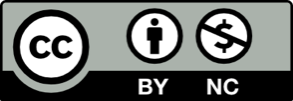 